Методические материалыНастоящие Методические рекомендации разработаны в соответствии:- с Федеральным законом от 29 декабря 2012 г. № 273-ФЗ «Об образовании в Российской Федерации» (Собрание законодательства Российской Федерации, 2012, № 53, ст. 7598; 2020, № 9, ст. 1137),- Порядком применения организациями, осуществляющими образовательную деятельность, электронного обучения, дистанционных образовательных технологий при реализации образовательных программ, утвержденным приказом Министерства образования и науки Российской Федерации от 23 августа 2017 г. № 816 (зарегистрирован Министерством юстиции Российской Федерации 18 сентября 2017 г., регистрационный № 48226),- Методическими рекомендациями Минпросвещения по реализации образовательных программ начального общего, основного общего, среднего общего образования, образовательных программ среднего профессионального образования и дополнительных общеобразовательных программ с применением электронного обучения и дистанционных образовательных технологий в целях оказания методической помощи
при реализации образовательных программ начального общего, основного общего, среднего общего образования, образовательных программ среднего профессионального образования и дополнительных общеобразовательных программ с применением электронного обучения и дистанционных образовательных технологий (от 20.03.2020г.).2. Что такое дистанционное обучение в школе и как оно проводится?Дистанционное обучение, как форма получения общего образования, проводится без традиционного непосредственного общения учителя и ученика. Все обучение осуществляется через интернет, удаленно, вне школы. При этом школа и учителя продолжают контролировать освоение программы, осуществлять подбор курсов с учетом индивидуальных особенностей ребенка.Правила дистанционного обученияПравила организации учебного процесса указаны в Порядке применения дистанционных технологий обучения, утвержденном приказом Минобрнауки РФ №816 от 23.08.2017г. Основные принципы такого обучения также указаны в Порядке:местом осуществления образовательной деятельности является место образовательной организации вне зависимости от места нахождения обучающегося;уровень подготовки специалистов обеспечивается школой;школа самостоятельно определяет порядок оказания учебно-педагогической помощи при дистанционном обучении;школа создает условия для функционирования дистанционной системы и проводит идентификацию обучающегося;личное взаимодействие учащегося и учителя не обязательно, уроки могут проводиться онлайн.Перевод на дистанционное обучение во время карантина по коронавирусу в 2020 году был осуществлен на основании распорядительных актов, в дальнейшем переход на такую систему получения знаний возможен по письменному заявлению родителя или иного законного представителя.В соответствии с техническими возможностями образовательная организация организовывает проведение учебных занятий, консультаций, вебинаров на школьном портале или иной платформе с использованием различных электронных образовательных ресурсов.3. Порядок оказания учебно-методической помощи обучающимся (индивидуальных консультаций) и проведения текущего контроля и итогового контроляпо учебным дисциплинам3.1. Информационно-методическое сопровождениеСайт Минпросвещения РФСайт ВГАПООбщедоступные федеральные платформы и электронные ресурсы:Российская электронная школаhttps://resh.edu.ru/ Интерактивные уроки по всему школьному курсу с 1 по 11 класс: тематические курсы, видеоуроки, задания для самопроверки и т.д.https://uchebnik.mos.ru/Представлен широкий набор электронных учебников и тестов, интерактивные сценарии уроков.Образовательная платформа Учи.руhttps://uchi.ru/Интерактивные курсы по основным предметам.Фоксфордhttps://help.foxford.ru/?ref=p308_vk&utm_source=l- Якласс – цифровой образовательный ресурс для школ с множеством заданий и тестов
https://www.yaklass.ru/На время карантина дан бесплатный доступ ко всем курсам по школьной программеколлекции учебных фильмов, лекций и вебинаров, расположенных на https://www.youtube.com/Единая коллекция цифровых образовательных  ресурсовhttp://school-collection.edu.ruБином. Лаборатория знанийhttp //lbz.ru/Skype – ресурс для проведения онлайн- видео- конференций
Zoom – ресурс для проведения онлайн- видео- конференций3.2. Используем возможности:Сетевой город – разместить текстовые, графические, видео и аудиофрагменты уроков (объемом не более 8мб).Использование возможностей, предлагаемых социальными сетями:Facebook,  Instagram и т.д. Прямой эфир, позволяющий в режиме реального времени вести урок и получать информацию о детях, участвующих в проведении мероприятия.Облачный сервис Mail.ru, Yandex.ru. - персональное хранилище файлов в интернете, в котором вы можете разместить материалы к уроку.Приложения Viber, WhatsApp, с помощью которого можно разместить материалы в чатах, голосовое сообщение, видеосюжет и т.д.Личная электронная почта участников процесса.И т.д.4.  Порядок организации взаимодействия участников образовательного процессаКлассный руководитель:Организует участие в групповых чатах детей и родителей всех учеников класса. Или организует иной способ участия обучающихся.Доводит до сведения учащихся и их родителей (законных представителей) информацию о порядке организации обучения в дистанционной форме. (Памятка).Ежедневно доводит информацию до сведения учеников класса о времени и способе проведения урока.Информирует обучающихся и их родителей о реализации образовательных программ или их частей с применением электронного обучения
и дистанционных образовательных технологий (далее – дистанционное обучение), в том числе знакомит с расписанием занятий, графиком проведения текущего контроля и итогового контроля по учебным дисциплинам, консультаций.Педагоги:Планируют свою педагогическую деятельность с учетом системы дистанционного обучения,Создают простейшие, нужные для обучающихся, ресурсы и задания. Используют возможности бесплатных федеральных образовательных платформ, иные образовательные ресурсы.Выражают свое отношение к работам обучающихся в виде текстовых или аудио рецензий, устных онлайн консультаций. Отметки выставляют в электронный журнал.Ежедневно в соответствии с расписанием учебных занятий выкладывают методические материалы, алгоритмы выполнения заданий (в текстовой форме, в форме голосовых и видеофайлов), при наличии технической возможности участников образовательного процесса проводят онлайн-консультации, видеоконференции, видеолекции и т.д.Обучающиеся:В соответствии с режимом дня и расписанием занятий получают методические материалы, алгоритмы выполнения заданий (в текстовой форме, в форме голосовых и видеофайлов), при наличии технической возможности участников образовательного процесса принимают участие в  онлайн-консультациях, видеоконференциях.Выполняют домашнее задание. При необходимости (при возникновении вопросов) обращаются за помощью к учителю. Высылают выполненные задания лично учителям - предметникам (допустима пересылка лично классному руководителю, с указанием, чья эта работа и для кого) по электронной почте, используют Viber,  WhatsApp и тд.Родители:Создают условия для образовательной деятельности детей.Контролируют выполнение режима дня, домашнего задания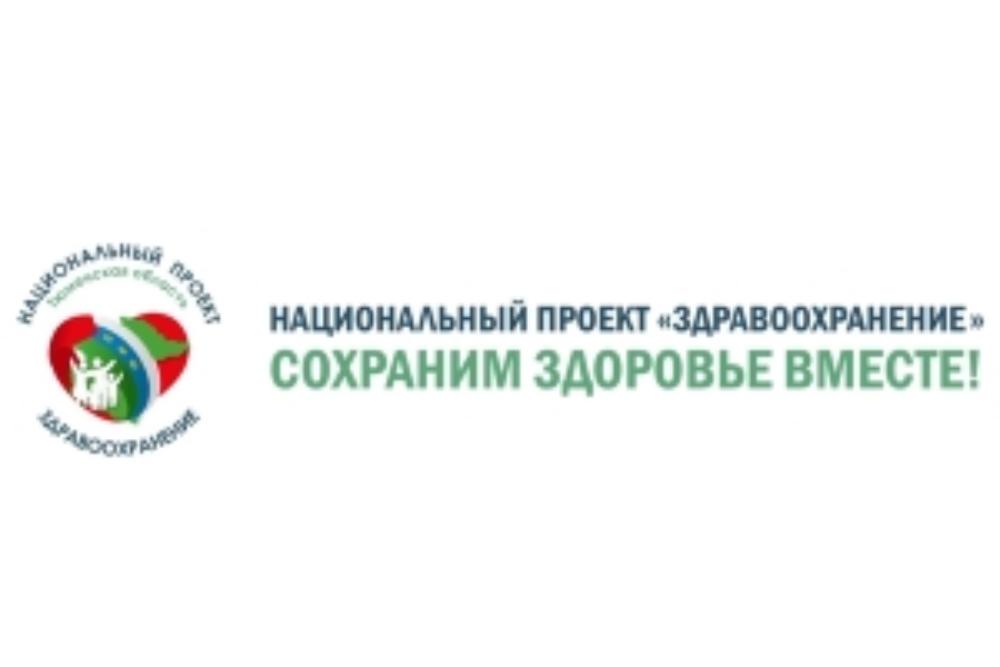 